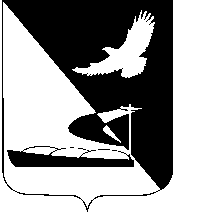 АДМИНИСТРАЦИЯ МУНИЦИПАЛЬНОГО ОБРАЗОВАНИЯ«АХТУБИНСКИЙ РАЙОН»ПОСТАНОВЛЕНИЕ02.03.2017          						                                           № 97О внесении изменений в Порядок расходования субвенций на обеспечение государственных гарантий реализации прав на получение общедоступного и бесплатного дошкольного,  начального общего, основного общего, среднего  общего образования в  муниципальных общеобразовательных учреждениях, обеспечение дополнительного образования детей в муниципальных общеобразовательных учреждениях  	Руководствуясь постановлением Правительства Астраханской области от 31.01.2014 № 8-П «О Порядке расходования субвенций на обеспечение государственных гарантий реализации прав на получение общедоступного и бесплатного дошкольного, начального общего, основного общего, среднего общего образования в муниципальных общеобразовательных организациях, обеспечение дополнительного образования детей в муниципальных общеобразовательных организациях», администрация МО «Ахтубинский район»	ПОСТАНОВЛЯЕТ:Внести изменения в Порядок расходования субвенций на обеспечение государственных гарантий реализации прав на получение общедоступного и бесплатного дошкольного,  начального общего, основного общего, среднего общего образования в муниципальных общеобразовательных учреждениях, обеспечение дополнительного  образования  детей в муниципальных общеобразовательных учреждениях (далее – Порядок), утвержденный постановлением администрации                   МО «Ахтубинский район» от 24.12.2015 № 1390 «Об утверждении Порядка  расходования субвенций на обеспечение государственных гарантий реализации прав на получение общедоступного и бесплатного дошкольного,  начального общего, основного общего, среднего  общего образования в  муниципальных общеобразовательных учреждениях, обеспечение дополнительного образования детей в муниципальных общеобразовательных учреждениях», изложив п.5 Порядка в новой редакции:  «5. Субвенция зачисляется в бюджет МО «Ахтубинский район» и отражается в его доходной части.».2. Отделу информатизации и компьютерного обслуживания администрации МО «Ахтубинский район» (Короткий В.В.) обеспечить размещение настоящего постановления в сети Интернет на официальном сайте администрации МО «Ахтубинский район»  в разделе «Документы» подразделе «Документы Администрации» подразделе «Официальные документы».3. Отделу контроля и обработки информации администрации                 МО «Ахтубинский район» (Свиридова Л.В.) представить информацию в газету «Ахтубинская правда» о размещении настоящего постановления в сети Интернет на официальном сайте администрации МО «Ахтубинский район» в разделе «Документы» подразделе «Документы Администрации» подразделе «Официальные документы».Глава муниципального образования                                                В.А. Ведищев